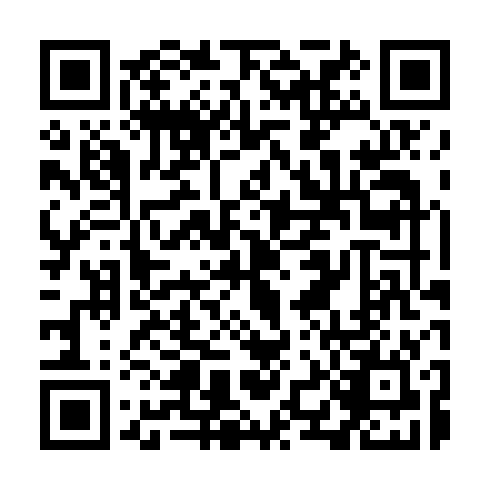 Ramadan times for Afogados da Ingazeira, BrazilMon 11 Mar 2024 - Wed 10 Apr 2024High Latitude Method: NonePrayer Calculation Method: Muslim World LeagueAsar Calculation Method: ShafiPrayer times provided by https://www.salahtimes.comDateDayFajrSuhurSunriseDhuhrAsrIftarMaghribIsha11Mon4:264:265:3511:402:495:455:456:5112Tue4:264:265:3511:402:495:455:456:5013Wed4:264:265:3511:402:505:445:446:5014Thu4:264:265:3511:402:505:445:446:4915Fri4:264:265:3511:392:505:435:436:4916Sat4:254:255:3511:392:505:435:436:4817Sun4:254:255:3511:392:505:425:426:4818Mon4:254:255:3511:382:505:425:426:4719Tue4:254:255:3511:382:515:415:416:4720Wed4:254:255:3511:382:515:415:416:4621Thu4:254:255:3511:382:515:405:406:4622Fri4:254:255:3411:372:515:405:406:4523Sat4:254:255:3411:372:515:395:396:4524Sun4:254:255:3411:372:515:395:396:4425Mon4:254:255:3411:362:515:385:386:4426Tue4:254:255:3411:362:515:385:386:4327Wed4:254:255:3411:362:515:375:376:4328Thu4:254:255:3411:352:515:375:376:4229Fri4:244:245:3411:352:515:365:366:4230Sat4:244:245:3411:352:515:365:366:4131Sun4:244:245:3411:352:515:355:356:411Mon4:244:245:3411:342:515:355:356:402Tue4:244:245:3311:342:515:345:346:403Wed4:244:245:3311:342:515:345:346:394Thu4:244:245:3311:332:515:335:336:395Fri4:244:245:3311:332:515:335:336:386Sat4:234:235:3311:332:515:325:326:387Sun4:234:235:3311:332:515:325:326:388Mon4:234:235:3311:322:515:315:316:379Tue4:234:235:3311:322:515:315:316:3710Wed4:234:235:3311:322:515:305:306:36